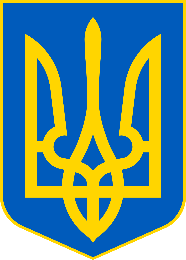 Головне управління ДПС у Волинській області інформує, що на офіційному вебпорталі ДПС (https://tax.gov.ua) оприлюднюється інформація про суб’єктів господарювання, які мають податковий борг, з якою можна ознайомитись за посиланням: Головна/Відкриті дані/Інформація про суб’єктів господарювання, які мають податковий борг.Крім того, на офіційному вебпорталі ДПС працює електронний сервіс «Дізнайся більше про свого бізнес-партнера», який розміщено на головній сторінці вебпорталу.Для перевірки надійності ділового партнера, зокрема, щодо сумлінності у сплаті податків, достатньо ввести відому інформацію в одне з полів або в обидва поля і система здійснить пошук у базах даних, доступних для публічного використання і повідомить про результати пошуку з зазначенням інформації щодо відсутності або наявності боргу у платника податків.Слід зазначити, що меню «Стан розрахунків з бюджетом» приватної частини (особистого кабінету) Електронного кабінету надає платнику податків з використанням кваліфікованого електронного підпису, отриманого у будь-якого Кваліфікованого надавача електронних довірчих послуг, доступ до своїх особових рахунків із сплати податків, зборів та інших платежів.Форма інформації щодо суб’єктів господарювання, які мають податковий борг та Порядок формування і оприлюднення інформації щодо сплати податків суб’єктами природних монополій та суб’єктами господарювання, які є платниками рентної плати за користування надрами, та інформації щодо суб’єктів господарювання, які мають податковий борг, затверджені наказом Міністерства фінансів України від 13.02.2015 № 67 із змінами та доповненнями.Для перевірки надійності ділового партнера, зокрема, щодо сумлінності у сплаті податків, достатньо ввести відому інформацію в одне з полів або в обидва поля і система здійснить пошук у базах даних, доступних для публічного використання та повідомить про результати пошуку з зазначенням інформації щодо відсутності або наявності боргу у платника податків.У полі «Податковий номер» вказується код за ЄДРПОУ/реєстраційний номер облікової картки платника податків/серія та/або номер паспорта (для фізичних осіб – платників податків, які мають відмітку у паспорті про право здійснювати платежі за серією та/або номером паспорта).У полі «Найменування/прізвище, ім’я, по батькові платника податків» зазначається повністю точна назва платника податків.Оновлення інформації на вебпорталі ДПС щодо стану розрахунків платника податків з бюджетом (про наявність заборгованості) відбувається щоденно, крім вихідних та святкових днів, після проведення розрахунків зведених показників в центральній базі даних за результатами попереднього банківського дня.Також платник податків має право надіслати запит про отримання витягу щодо стану розрахунків з бюджетами та цільовими фондами за даними органів ДПС за формою «F/J1300204» через меню «Заяви, запити для отримання інформації» приватної частини Електронного кабінету.Довідково: Загальнодоступний інформаційно-довідковий ресурс (категорія 128.01).